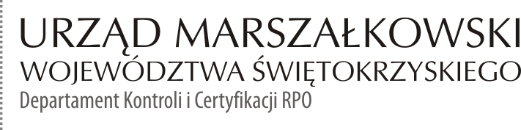 Gmina Dwikozyul. Spółdzielcza 1527-620 Solec-ZdrójINFORMACJA POKONTROLNA NR KC-I.432.166.2.2022/KW-5z kontroli w trakcie realizacji projektu nr RPSW.06.05.00-26-0002/17 pn. „Kompleksowa rewitalizacja centrum Gminy Dwikozy mająca na celu ożywienie zdegradowanego obszaru”, realizowanego w ramach Działania 6.5 „Rewitalizacja obszarów miejskich i wiejskich”, 6 Osi priorytetowej „Rozwój miast” Regionalnego Programu Operacyjnego Województwa Świętokrzyskiego na lata 2014 – 2020, polegającej na weryfikacji dokumentów w zakresie prawidłowości przeprowadzenia właściwych procedur dotyczących udzielania zamówień publicznych, przeprowadzonej na dokumentach w siedzibie Instytucji Zarządzającej Regionalnym Programem Operacyjnym Województwa Świętokrzyskiego na lata 2014 – 2020 w dniach 07-11.03.2022 roku.I. INFORMACJE OGÓLNE:Nazwa i adres badanego Beneficjenta:Gmina Dwikozyul. Spółdzielcza 1527 – 620 DwikozyStatus prawny Beneficjenta:Wspólnota samorządowaII. PODSTAWA PRAWNA KONTROLI:Niniejszą kontrolę przeprowadzono na podstawie art. 23 ust. 1 w związku z art. 22 ust. 4 ustawy z dnia 11 lipca 2014 r. o zasadach realizacji programów w zakresie polityki spójności finansowanych w perspektywie finansowej 2014 – 2020 (Dz.U. z 2020 r., poz. 818 z późn. zm.).III. OBSZAR I CEL KONTROLI:Cel kontroli stanowi weryfikacja dokumentów w zakresie prawidłowości przeprowadzenia przez Beneficjenta właściwych procedur dotyczących udzielania zamówień publicznych 
w ramach realizacji projektu nr RPSW.06.05.00-26-0002/17 pn. „Kompleksowa 
rewitalizacja centrum Gminy Dwikozy mająca na celu ożywienie zdegradowanego obszaru”.Weryfikacja obejmuje dokumenty dotyczące udzielania zamówień publicznych związanych z wydatkami przedstawionymi przez Beneficjenta we wniosku o płatność nr RPSW.06.05.00-26-0002/17-013.Kontrola przeprowadzona została przez Zespół Kontrolny złożony z pracowników Departamentu Kontroli i Certyfikacji RPO Urzędu Marszałkowskiego Województwa Świętokrzyskiego z siedzibą w Kielcach, w składzie:Krzysztof Wojteczek – Główny Specjalista (kierownik Zespołu Kontrolnego),Hubert Zieja – Główny Specjalista (członek Zespołu Kontrolnego).IV. USTALENIA SZCZEGÓŁOWE:W wyniku dokonanej w dniach od 7 do 11 marca 2022 r. weryfikacji dokumentów dotyczących zamówień udzielonych w ramach projektu nr RPSW.06.05.00-26-0002/17, przesłanych 
do Instytucji Zarządzającej Regionalnym Programem Operacyjnym Województwa Świętokrzyskiego na lata 2014 – 2020 przez Beneficjenta za pośrednictwem Centralnego systemu teleinformatycznego SL2014, Zespół Kontrolny ustalił, co następuje:Beneficjent w trybie podstawowym bez negocjacji, przeprowadził jedno postępowanie 
o udzielenie zamówienia publicznego:1.	Postępowanie nr 2021/BZP 00073447 wszczęte w dniu 04.06.2021 r., które dotyczyło Termomodernizacji budynku Szkoły Podstawowej w Dwikozach oraz adaptacji na Dom Dziennego Wsparcia w ramach projektu pn.: „Podniesienie efektywności energetycznej oraz Kompleksowa rewitalizacja centrum Gminy Dwikozy”. Efektem rozstrzygnięcia postępowania było podpisanie w dniu 19.07.2021 r. umowy nr ZPI.271.04.2021.MD pomiędzy Beneficjentem a PZ-Budowa Patrycja Żyła, ul. Hugo Kołłątaja 6/22, 28 - 200 Staszów. Wynagrodzenie wykonawcy za realizację przedmiotu zamówienia wyniosło 1 394 200,00 zł brutto. W dniu 19.07.2021 r. Beneficjent zawarł aneks nr 1 do w/w umowy. Aneks dotyczył przedłużenia terminu realizacji zadania z 19 marca 2022 r. na 15 czerwca 2022 r. oraz sprostowania błędu pisarskiego w §10 ust 2 umowy. Zespół Kontrolny stwierdził, iż wprowadzone powyższym aneksem zmiany spełniają przesłanki, o których mowa w art. 455 ust. 1 ustawy z dnia 11 września 2019 r. Prawo zamówień publicznych. Inwestycja na dzień sporządzenia niniejszej informacji pokontrolnej jest w trakcie realizacji. W wyniku weryfikacji przedmiotowego postepowania nie stwierdzono błędów i uchybień. Lista sprawdzająca dotycząca zamówienia stanowi dowód nr 1 do niniejszej Informacji Pokontrolnej.V. REKOMENDACJE I ZALECENIA POKONTROLNE:IZ RPOWŚ na lata 2014-2020 odstąpiła od formułowania rekomendacji oraz zaleceń pokontrolnych.Niniejsza informacja pokontrolna zawiera 3 strony oraz 1 dowód, który dostępny jest do wglądu
w siedzibie Departamentu Kontroli i Certyfikacji RPO, ul. Witosa 86, 25 – 561 Kielce.Dokument sporządzono w dwóch jednobrzmiących egzemplarzach, z których jeden zostaje przekazany Beneficjentowi. Drugi egzemplarz oznaczony terminem „do zwrotu” należy odesłać
na podany powyżej adres w terminie 14 dni od dnia otrzymania Informacji pokontrolnej.Jednocześnie informuje się, iż w ciągu 14 dni od dnia otrzymania Informacji pokontrolnej Beneficjent może zgłaszać do Instytucji Zarządzającej pisemne zastrzeżenia, co do ustaleń w niej zawartych. Zastrzeżenia przekazane po upływie wyznaczonego terminu nie będą uwzględnione.Kontrolujący: IMIĘ I NAZWISKO: Krzysztof Wojteczek ………………………………….IMIĘ I NAZWISKO: Hubert Zieja ………………………………….KC-I.432.166.2.2022Kielce, dn. 30.03.2022 r.Kontrolowany/a:…………………………………………